	Commune de Romanel-sur-Lausanne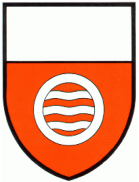 	   CONSEIL COMMUNAL_________________________________________________________________________LISTE DE PRESENCES DES COMMISSIONS Le Président de chaque commission veillera à ce que cette liste soit dûment remplie et signée.Cette liste sera remise à la secrétaire du Conseil sitôt l’objet débattu devant l’Assemblée ou, pour les Commissions permanentes, le 30 juin pour le 1er semestre de l’année, le 10 décembre pour le 2e semestre. Préavis No :…………    Titre :…………..Préavis No :…………    Titre :…………..Date de la séance :Lieu :Membres présentsSignaturesDate de la séance :Lieu :Date de la séance :Lieu :